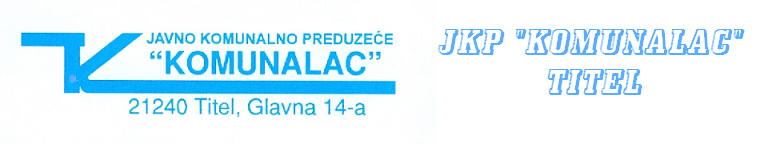 jkp.komunalac.titel@gmail.comБрој:138-5/2019Дана:22.04.2019.г.КОНКУРСНА ДОКУМЕНТАЦИЈАза јавну набавку добара– Набавка комбиноване машине ровокопач-утоваривач-  ЈАВНА НАБАВКА БР.04/2019предаја до 22.05.2019. године до  12,00 часоваотварање  22.05.2019. године  у   12,15 часоваТИТЕЛ, април 2019. године(33. стране)На основу члана 32 и  61. Закона о јавним набавкама (''Сл. Гласник РС'', бр. 124/12 и 14/2015и 68/2015, у даљем тексту: „Закон“), члана 2. Правилника о обавезним елементима конкурсне документације у поступцима јавних набавки и начину доказивања испуњености услова(''Сл. Гласник РС' бр.86/15), Одлуке о покретању поступка јавне набавке  број:138-1/2019 од 18.04 .2019. године и Решења директора број: 138-2/2019 од 18.04.2019.године о образовању  Комисије за јавну набавку  »Набавка комбиноване машине ровокопач-утоваривач « (у даљем тексту: „Комисија“), која спроводи поступак јавне набавке,  припремљена јеКОНКУРСНА ДОКУМЕНТАЦИЈАу отвореном поступку зa jaвну набавку добара  – Набавка комбиноване машине ровокопач-утоваривач JН бр.04/2019Koнкурсна документација садржи_Конкурсна документација садржи 33 стране. I   Општи подаци о јавној набавци1. Подаци о наручиоцуНаручилац : JKП  „Комуналац“  ТителAdresa: Главна , бр.14/а  21240 ТителPIB:101455757Matični broj:080504492. Врста поступка јавне набавкеПредметна јавна набавка се спроводи у  отвореном поступку, у складу сa Законом и  подзаконским актима којима се уређују јавне набавке.3. Предмет јавне набавкеПредмет јавне набавке  бр. 04/2019 je добро  - Набавка  комбиноване машине ровокопач-утоваривач (1 комад)Oзнака из ОРН: 43300000 – Грађевинске машине и опрема4. Циљ поступкаПоступак јавне набавке се спроводи ради закључења уговора  o jaвној набавци.5. Резервисана јавна набавка  Није у питању резервисана јавна набавка.6. Eлектронска лицитација	Не спроводи се електронска лицитација7. Koнтакт лицеВесна КнежевићТел.021-2960-200   јkp.komunalac.titel@gmail.comII  Подаци  o предмету јавне набавкеПредмет јавне набавкеПредмет јавне набавке  бр. 04-/2019 je добро  - Набавка  комбиноване машине ровокопач-утоваривач (1 комад)     Oзнака из ОРН: 43300000 – Грађевинске машине и опремаПартије:  НемаIII  Врстa,техничке карактеристике, квалитет, количина и  oпис добара, начин спровођења контроле и oбезбеђења гаранције квалитета, рок извршења, место  испоруке добра, eвентуалне додатне услуге и сл.1.Врста- Нова комбинована машина ровокопач-утоваривач  год.производње 2019.г.2.Количина -1 комад3.Рок испоруке-Рок за испоруку добра не може бити дужи од 60 дана од дана потписивања уговора. Испорука се сматра испорученом када Наручилац заприми добро са свим документима и у присуству Испоручиоца.4.Место и начин испоруке- Место испоруке је адреса Наручиоца – Тител,Главна 14/а.Предметно добро се испоручује у исправном стању спремно за употребу. Приликом  примопредаје се потписује записник о примопредаји.5.Техничке спецификације комбиноване машине ровокопач-утоваривач 5.1.-    Година производње – мин 2019. (нова и некоришћена);Машина круте шасије са паралелном кинематиком дизања утоварне гране;Оперативна тежина машине са стандардном опремом мин 9.000 кг;Мотор дизел са турбопуњачем максималне снаге минимално 74 kW;Класа емисије издувних гасова – минимално Stage III-A (Tier3);Избор погона на два или на сва четири точка (4x4);Аутоматска хидродинмичка трансмисија за тешке услове рада са минимално 6 брзина напред и 3 брзине назад, са системом „Torque lock“;Кочнице диск типа, потопљене у уљу;Дупла кочна педала;Ручна кочница механичка;Погонски мостови за тешке услове рада, са планетарним редукторима са мин 4 планетарна зупчаника;Управљач серво – подесив;Управљање на предњим точковима димензија мин 20“, задњи точкови већи димензија мин 28“;Утоварни уређај – вишенаменска кашика 6у1 са виљушкама капацитета мин 1,1 m3;Ножеви на утоварној кашици израђени од Hardox челика (или еквивалентног материјала);Висина утовара утоварне кашике минимално 3.200 mm;Капацитет подизања утоварне кашике на максималној висини минимум 3.000 kg;Предња кашика са системом за ублажавање осциловања машине при вожњи (пливајућа кашика);Багерски уређај – помични са телескопском руком и механичком брзо растављивом спојком за измену алата;Хидраулични систем опремљен са двострујном зупчастом пумпом протока минимално 140 l/min (у збиру);Универзални џојстик за утоварну кашику (све команде утоварне кашике са једне палице) са могућношћу покретања машине напред-назад приликом рада са џојстиком (FNR);Команде механичког типа за ровокопачки уређај;Максимална брзина у транспортном ходу 40 km/h ± 5%;Дубина копања минимум 5,6 m;Блокада задњег диференцијала;Блатобрани на свим точковима;Радна светла (2Н/2П) и 2 додатна радна светла напред;Ротационо светло на кабини возила;Радио уређај са USB прикључком у кабини;Сигурносна кабина са ROPS/FOPS заштитом;Хидраулична инсталација за чекић;Клима уређај и инсталација за грејање уграђени у кабини руковаоца;Минимално два LCD панела (на предњој и бочној страни);Звучни сигнал при кретању у назад;Пнеуматици за вожњу по путу (асфалтна подлога);Транспортна висина машине максимално 3600 mm;Максимална ширина машине 2.450 mm;Међуосовинско растојање максимално 2.200 mm;Максимални дохват ровокопачке гране на нивоу тла минимално 6800 mm (од осовине окретања);Максимални клиренс минимално 400 mm;Кашика за копање са зубима ширине минимално 600 mm;Кашика за планирање-планерка ширине минимално 1.500 mmКључ са електронском заштитом од крађе – 2 ком;Основни алат за текуће одржавање;Минимална опрема машине у складу са ЗОБС-ом: комплет за прву помоћ, комплет резервних сијалица, троугао, ПП апарат, флуоресцентни прслук;СЕ сертификат за испоручену машину (у понуди доставити драфт сертификата);Гаратни рок је минимално 12 месеци или 2000 радних сати (у зависности шта пре истекне);Рок испоруке је максимално 60 данаЗахтевани технички капацитет:Понуђач је дужан да уз понуду достави важеће сертификате за понуђача и за произвођача машине и то:за систем менаџмента квалитета ISO 9001:2008;за систем управљања заштитом животне средине ISO 14001:2005;за систем управљања заштитом здравља и безбедношћу на раду ISO 18001:2008;којима се доказује да је понуђач сертификован за продају грађевинских машина.Понуђач је дужан да уз понуду достави каталог/потврду испуњења захтева техничких карактеристика који се односи на грађевинску машину из ког се могу видети техничке карактеристике које је захтевао наручилац.Каталаог/потврда мора бити  потписан и оверен од стране понуђача.Уколико је захтевана документација на страном језику уз понуду се доставља и њихов превод на српском језику.Превод мора бити оверен од стране судског тумача.Напомена:Наведена документа су обавезна и чине саставни део понуде понуђача, у супротном ће понуда бити неприхватљива.Понуђено добро мора испунити све захтеве из техничке спецификације по овом јавном позиву, у супротном ће понуда бити одбијена као неприхватљива.Такође, Наручилац задржава право да, уколико изрази сумњу у испоручени квалитет добара које се испоручује, затражи замену или проверу квалитета од надлежне организације или установе (све трошкове носи изабрани понуђач ако се докаже да је наручиоц био у праву).                                                                                             Упознат и сагласан са                             				                       Техничким спецификацијама                                                      М.П.                                                                            ________________________________                                                                                          Овлашћено лице понуђачаIV   Услови за учешће у поступку јавне набавке из чл.75.Закона и упутство како се доказује испуњеност тих услова1. УСЛОВИ ЗА УЧЕШЋЕ У ПОСТУПКУ ЈАВНЕ НАБАВКЕ ИЗ ЧЛ. 75. И 76. ЗАКОНА1.1. Право на учешће у поступку јавне набавке има понуђач који испуњава обавезне услове за учешће у поступку јавне набавке дефинисане чл. 75. Закона, и то:1) да је регистрован код надлежног органа, односно уписан у одговарајући регистар (члан 75. став 1. тачка 1) Закона);2) Да он  и његов законски заступник није осуђиван за неко кривично дело као члан организоване криминалне групе, да није осуђиван за кривична дела против привреде, кривична дела против животне средине, кривично дело примања или давања мита, кривично дело преваре (члан 75 1) тач. 2) Закона);3) да је измирио доспеле порезе, доприносе и друге јавне дажбине у складу са прописима Републике Србије или стране државе када има седиште на њеној територији (члан 75. став 1. тачка 4) Закона);4) да има важећу дозволу надлежног органа за обављање дјелатности која је предмет јавне набавке: у предметној јавној набавци се не издаје дозвола (члан 75. став 1. тачка 5) Закона);Понуђач је дужан да приликом састављања понуда изричито наведе да је поштовао обавезе које произлазе из важећих прописа о заштити на раду, запошљавању и условима рада, заштити животне средине, као и да нема забране обављања делатности која је на снази у вриеме подношења понуде (чл. 75. ст. 2. Закона).1.2.Понуђач који учествује у поступку предметне јавне набавке, мора испунити додатне услове  дефинисане чл. 76. Закона  и то:А) Да је понуђач овлашћени продавац/дилер/дистрибутер понуђеног возила, да за понуђено возило постоји фабричка гаранција и да је понуђач овлашћени сервисер за понуђено моторно возилоНАПОМЕНА: Уколико понуђач не достави доказе којима гарантује испуњеност додатних услова за учешће у поступку јавне набавке, а који су горе наведени, његова понуда биће одбијена као неприхватљива.Страно правно лице као подносилац понуде може, уколико се та доказна документација не издаје у земљи у којој има седиште, приложити своју писану изјаву дату под кривичном и материјалном одговорношћу, односно изјаву оверену пред судским или управним органом, нотар или другом надлежном органу те државе, а наручилац је дужан да провери да ли су испуњени услови за примену тог средства.Наведени докази о испуњености услова могу се доставити у неовереним копијама, а уколико подносилац понуде испуњава све услове, дужан је након достављања писаног позива наручиоца доставити оригинал или оверену копију доказа у одговарајућем року који одреди наручилац.1.3. Уколико понуђач подноси понуду са подизвођачем, у складу са чланом 80. Закона, подизвођач мора испунити обавезне услове из члана 75. став 1.тач.1) до 4) Закона и услов из члана 75.тач.5) Закона, за део набавке који ће понуђач извршити преко подизвођача.1.4.Уколико понуду подноси група понуђача,сваки понуђач из групе понуђача мора да испуни обавезне услове из члана 75. сав 1. тач.1)до 4) Закона, а додатне услове испуњавају заједно.Услов из члана 75.став 1.тач.5) Закона дужан је да испуни понуђач из групе понуђача којем је поверено извршење дела набавке за који је неопходна испуњеност тог услова.УПУТСТВО КАКО СЕ ДОКАЗУЈЕ ИСПУЊЕНОСТ УСЛОВАИспуњеност обавезних услова за учешће у поступку предметне јавне набавке доказује понуђачом достављањем сљедећих доказа:1) услов из чл. 75. ст. 1. тач. 1) Закона - Доказ: Извод из регистра Агенције за привредне регистре, односно извод из регистра надлежног Привредног суда:2) услов из чл. 75. ст. 1. тач. 2) Закона - доказ: Правна лица: 1) Извод из казнене евиденције, односно уверење основног суда на чијем подручју се налази седиште домаћег правног лица, односно седиште представништва или огранка страног правног лица, којом се потврђује да правно лице није осуђивано за кривична дела против привреде, кривична дела против животне средине, кривично дело примања или давања мита, кривично дело преваре; 2) извод из казнене евиденције Посебног одељења за организовани криминал  Вишег суда у Београду, којом потврђује да правно лице није осуђивана за неко од кривичних дела организованог криминала; 3) извод из казнене евиденције, односно уверења надлежне полицијске управе МУП-а, којим се потврђује да законски заступник понуђача није осуђиван за кривична дела против привреде, кривична дела против животне средине, кривично дело примања или давања мита, кривично дело преваре и неко од кривичних дела организованог криминала (захтев се може поднети према месту рођења или према месту пребивалишта законског заступника). Уколико понуђач има више законских заступника, дужан је да достави доказ за сваког од њих. Предузетници и физичка лица: извод из казнене евиденције, односно уверење надлежне полицијске управе МУП-а, којом потврђује да није осуђиван за неко од кривичних дела као члан организиране криминалне групе, да није осуђиван за кривична дела против привреде, кривична дела против животне средине , кривично дело примања или давања мита, кривично дело преваре (захтев се може поднети према мјесту рођења или према месту пребивалишта).Доказ не може бити старији од два месеца пре отварања понуда;3) услов из чл. 75. ст. 1. тач. 4) Закона - Уверење Пореске управе Министарства финансија да је измрио доспеле порезе и доприноси и уверење надлежне управе локалне самоуправе да је измирио обавезе по основу изворних локалних јавних прихода или потврда Агенције за приватизацију да се понуђач налази у поступку приватизације.Доказ не може бити старији од два месеца пре отварања понуда;4) услов из чл. 75. ст. 1. тач. 5) Закона - Доказ: у предметној јавној набавци не издаје се дозвола.5)Понуђач је дужан да при састављању понуде изричито наведе да је  поштовао обавезе које произилазе из важећих прописа о заштити на раду, запошљавању и условима рада, заштити животне средине, као и да нема забрану обављања делатности која је на снази у време подношења понуде (чл.75.ст 2. Закона)За доказивање испуњености додатних услова из члана 76. Закона, понуђач доставља заједно са понудом:1) Уговор, потврда или други одговарајући правни акт са произвођачем добара-возила из којег се јасно и недвосмислено може утврдити да је понуђач овлашћени продавац/дистрибутер/дилер возила и овлашћени сервисер за понуђено добро.Уколико понуду подноси група понуђача, понуђач је дужан да за сваког члана групе достави наведене доказе да испуњава услове из члана 75. став 1. тач. 1) до 4), доказ из члана 75. став 1. тач. 5) Закона, дужан је да достави понуђача из групе понуђача којем је поверено извршење дела набавке за који је неопходно испуњавање тог услова.Додатне услове група понуђача испуњава заједно.Уколико понуђач подноси понуду са подизвођачем, понуђач је дужан да за подизвођача достави доказ да испуњава услове из члана 75. став 1. тач. 1) до 4) Закона, доказ из члана 75. став 1. тач. 5) Закона, за део набавке које ће понуђач извршити преко подизвођача.Наведене доказе о испуњености услова понуђач може доставити у виду неоверених копија, а наручилац може пре доношења одлуке о додели уговора тражити од понуђача, чија је понуда на основу извештаја за јавну набавку  оцењена као најповољнија, да достави на увид оригинал или оверену копију свих или појединих доказа.Ако понуђач у остављеном, одговарајућем року који не може бити краћи од пет дана, не доставити на увид оригинал или оверену копију тражених доказа, наручилац ће одбити његову понуду као неприхватљиву.Понуђачи који су регистровани у регистру који води Агенција за привредне регистре не морају доставити доказ из чл. 75. ст. 1. тач. 1) Извод из регистра Агенције за привредне регистре, који је јавно доступан на интернет страници Агенције за привредне регистре.Понуђачи који су регистровани у Регистру понуђача код Агенције за привредне регистре морају доставити у Понуди доказ у упису у регистар понуђача (Решење о упису или Извод из регистра).Наручилац неће одбити понуду као неприхватљиву, ако нема доказе одређене конкурсном документацијом, уколико понуђач наведе на интернет страници на којој су подаци који су тражени у оквиру услова јавно доступни.Ако је доказ о испуњености услова електронски документ, понуђач доставља копију електронског документа у писаном облику, у складу са законом којим се уређује електронски документАко се у држави у којој понуђач има седиште не издају тражени докази, понуђач може, уместо доказа, приложити своју писану изјаву под кривичном и материјалном одговорношћу оверене пред надлежним судским или управним органуом, нотар или другом надлежним органом те државе.Ако понуђач има седиште у другој држави, наручилац може проверити да ли су документи којима понуђач доказује испуњеност тражених услова издати од стране надлежних органа те државе.Понуђач је дужан да без одлагања писмено обавештава наручиоца о било којој промени у вези са испуњеношћу услова из јавне набавке, који наступи до доношења одлуке, односно склапања уговора, односно током важења уговора о јавној набавци и да је документује прописан начин.Наручилац у складу са чл. 77. став 4. Закона о јавним набавкама, а у поступку предметне јавне набавке добара, ПРИХВАТА да испуњеност обавезних услова (чл. 75. став 1. тачка 1,2 и 4  и чл.75.став 2.) понуђачи докажу достављањем у понуди ИЗЈАВЕ којом под пуном материјалном и кривичном одговорношћу потврђује да испуњавају услове (чл. 75. став 1. тачка 1,2 и 4 и чл.75. став 2.) (обрасци дати у конкурсној документацији –попунити, потписати и оверити).V  Упутство понуђачима како да сачине понуду1. ПОДАЦИ О ЈЕЗИКУ НА КОЈИ ЈЕ ПОНУДА МОРА ДА БУДУ САСТАВЉЕНАПонуђач подноси понуду на српском језику. Уколико понуђач достави понуду који није на српском језику, наручилац ће одбити његову понуду као неприхватљиву. Документација, ако је дата на страном језику, мора бити преведена на српски језик и оверена од судског тумача.2. НАЧИН НА КОЈИ ПОНУДА МОРА ДА БУДЕ САЧИЊЕНАПонуђач понуду  подноси непосредно или путем поште у затвореној коверти или кутији, затворену тако да се приликом отварања понуда може са сигурношћу утврдити да се отвара први пут.На полеђини коверте или на кутији навести назив и адресу понуђача.У случају да понуду подноси група понуђача, на коверти треба навести да се ради о групи понуђача и навести називе и адресе свих учесника у заједничкој понуди.Понуду доставите на адресу: ЈКП "Комуналац",Тител  ул.Главна 14/а,21240 Тител са назнаком: ,, Понуда за јавну набавку добра – Набавка комбиноване машине ровокопач-утоваривач ЈН бр .04 / 2019 - НЕ ОТВАРАТИ ". Понуда се сматра благовременом ако је примљена од стране наручиоца до 22.05 2019.год. до 12 часова.Наручилац ће, по пријему одређене понуде, на коверти, односно кутији у којој се налази понуда, обележити време пријема и евидентирати број и датум понуде према редоследу пријема. Уколико је понуда достављена директно, наручилац ће доставити понуђачу потврду о пријему понуде. У потврди о пријему наручилац ће навести датум и сат пријема понуде.Понуда коју наручилац није примио у року одређеном за подношење понуда, односно која је примљена по истеку дана и сата за подношење понуда, сматраће се неблаговременом и биће,по окончању поступка отварања понуда, враћена неотворена понуђачу са назнаком да је поднета неблаговремено.   Понуда мора  да садржи::• Податке о понуђачу - попуњен, потписан и оверен оверен образац;• Податке о подизвођачу - ако се подноси понуда са подизвођачем / има, -за сваког подизвођача - попуњен, потписан и печатом оверен образац;• Податке о понуђачима који учествују у заједничкој понуди – уколико се подноси заједничка понуда - за сваког учесника у заједничкој понуди - попуњен, потписан и печатом оверен образац;• Техничке спецификације - потписан и печатом оверен образац;• Образац понуде - попуњен, потписан и печатом оверен образац;• Образац структуре цене - попуњен, потписан и печатом оверен образац;• Доказе којима понуђач доказује испуњеност  услова предвиђених чланом 75.   и 76. Закона о јавним набавкама • Изјаву о независној понуди - попуњену, потписану и печатом оверену;• Изјаву да је понуђач поштовао обавезе које произилазе из важећих прописа о заштити на раду, запошљавању и условима рада, заштити животне средине, као и да нема забрану обављања делатности која је на снази у време подношења понуде - попуњена, потписана и печатом оверена;• Модел уговора - који је саставни део конкурсне документације попуњен на означеним местима, потписан и печатом оверен;• Документи којима се  доказују тражене техничке карактеристике у делу III конкурсне документације.3. ПАРТИЈЕ: Нема4.ПОНУДА СА ВАРИЈАНТАМА: Подношење понуде са варијантама није дозвољено. Уколико понуђач поднесе понуду са варијантама понуда ће бити одбијен као неприхватљива. 5. НАЧИН ИЗМЕНЕ, ДОПУНЕ И ОПОЗИВА ПОНУДЕУ року за подношење понуда понуђач може изменити, допунити или oпозвати своју понуду на начин који је одређен за подношење понуде.Понуђач је дужан да јасно назначи који део понуде  мења, односно која документа накнадно доставља.Измену, допуну или опозив понуде треба доставити на адресу: ЈКП "Комунлац"Тител ул .Главна бр .14/а,21240 Тител  са назнаком:"Измена понуде за јавну набавку добра - – Набавка комбиноване машине ровокопач-утоваривач, ЈН бр. : 04 / 2019 - НЕ ОТВАРАТИ "или"Допуна понуда за јавну набавку добра - – Набавка комбиноване машине ровокопач-утоваривач, ЈН бр. 04 / 2019- НЕ ОТВАРАТИ "или"Опозив понуде за јавну набавку добра – Набавка комбиноване машине ровокопач-утоваривач ЈН бр.04/ 2019 - НЕ ОТВАРАТИ "или"Измена и допуна понуде за јавну набавку добра - – Набавка комбиноване машине ровокопач-утоваривач, ЈН бр. 04/ 2019 - НЕ ОТВАРАТИ ".На полеђини коверте или на кутији навести назив и адресу понуђача. У случају да понуду подноси група понуђача, на коверти треба навести да се ради о групи понуђача и навести називе и адресе свих учесника у заједничкој понуди.По истеку рока за подношење понуда понуђач не може повући нити изменити своју понуду.6. УЧЕСТВОВАЊЕ У ЗАЈЕДНИЦКОЈ ПОНУДИ ИЛИ КАО ПОДИЗВОЂАЧПонуђач може поднијети само једну понуду.Понуђач који је самостално поднео понуду не може истовремено да учествује у заједничкој понуди или као подизвођач, нити исто лице може учествовати у више заједничких понуда.У Обрасцу понуде (поглавље VI), понуђач наводи на који начин подноси понуду, односно да ли подноси понуду самостално, или као заједничку понуду, или подноси понуду са подизвођачом.7. ПОНУДА СА ПОДИЗВОЂАЧЕМУколико понуђач подноси понуду са подизвођачом дужан је да у  Oбрасцу понуде (поглавље VI) наведе да подноси понуду са подизвођачом, проценат укупне вредности набавке који ће поверити подизвођачу, а који не може бити већи од 50%, као и део предмета набавке који ће извршити преко подизвођача.Понуђач у Обрасцу понуде наводи назив и седиште подизвођача, уколико ће делимично извршење набавке повјерити подизвођачу.Уколико уговор о јавној набавци буде закључен између наручиоца и понуђача који подноси понуду са подизвођачом, тај подизвођач ће бити наведен и у уговору о јавној набавци.Понуђач је дужан да достави доказе о испуњености услова наведених у поглављу IV конкурсне документације за подизвођаче, у складу са Упутством како доказати испуњеност услова.Понуђач у потпуности одговара наручиоцу за извршење обавеза из поступка јавне набавке, односно извршење уговорних обавеза, без обзира на број подизвођача.Понуђач је дужан да наручиоцу,  на његов захтев, омогући приступ код подизвођача, ради утврђивања испуњености тражених услова. 8. ЗАЈЕДНИЦКА ПОНУДАПонуду може поднети групу понуђача.Уколико понуду подноси група понуђача, саставни део заједничке понуде мора бити споразум којим се понуђачи из групе међусобно и према наручиоцу обавезују на извршење јавне набавке, а који обавезно садржи податке из члана 81. ст. 4. тач. 1) до 2) Закона и на податке о:• члану групе која ће бити носилац посла, односно који ће поднети понуду и који ће заступати групу понуђача пред наручиоцем,• опис послова сваког од понуђача из групе понуђача у извршењу уговора.Група понуђача је дужна да достави све доказе о испуњености услова наведених у поглављу IV конкурсне документације, у складу са упутством како доказати испуњеност услова.Понуђачи из групе понуђача одговарају неограничено солидарно према наручиоцу.Задруга може поднети понуду самостално, у своје име, а за рачун задругара или заједничку понуду у име задругара.Ако задруга подноси понуду на своје име за обавезе из поступака јавне набавке и уговора о јавној набавци неограничено солидарно одговарају задругари..Ако задруга подноси заједничку понуду у име задругара за обавезе из поступка јавне набавке и уговора о јавној набавци неограничено солидарно одговарају задругари9. НАЧИН И УСЛОВИ ПЛАЋАЊА, ГАРАНТНИ РОК, КАО И ДРУГЕ ОКОЛНОСТИ ОД КОЈИ ЗАВИСИ ПРИХВАТЉИВОСТ ПОНУДА9.1. Плаћање је  у року од 45 дана од дана примопредаје возила и пријема исправне  фактуре.9.2. Захтеви у погледу гарантног рока:Гаранција за испоручено добро не може бити краћа од:12 месеци  или 2000 радних сати од пуштања у рад комбиноване машине9.3. Захтев у погледу рока испоруке добраРок испоруке добра не може бити дужи од 60 дана од дана потписивања уговора. Мосто испорука је седиште наручиоца у Тителу,, улица Главна, бр.14/а.9.4. Захтев у погледу рока важења понудеПонуда важи минимално 60 дана од дана отварања понуда.У случају истека рока важења понуде, наручилац је дужан да у писаном облику тражи од понуђача продужење рока важења понуде.Понуђач који прихвата захтев за продужење рока важења понуде не може мењати понуду.9.5. Количина :Нова комбинована машина ровокопач-утоваривач   ......комада 1.10. ВАЛУТА И НАЧИН НА КОЈИ МОРА ДА БУДЕ НАВЕДЕНА И ИЗРАЖЕНА ЦЕНА У ПОНУДИЦена мора бити исказана у динарима, са и без пореза на додату вредности, са урачунатим свим трошковима које има понуђач у реализацији предметне јавне набавке, при чему ће се за цену понуде узимати у обзир  цена без пореза на додату вредност.Цена је фиксна и не може се мењати током уговора.У цену је урачунато цена предмета јавне набавке,  царина и сл.Ако је у понуди изражена необичајено ниска цена, наручилац ће поступити у складу са чланом 92. Закона.Ако понуђена цена укључује увозну царину и друге дажбине, понуђач је дужан да тај део одвојено искаже у  динарима.11. ПОДАЦИ О ДРЖАВНОМ ОРГАНУ ИЛИ ОРГАНИЗАЦИЈИ, ОДНОСНО ОРГАУ ИЛИ СЛУЖБИ ТЕРИТОРИЈАЛНЕ АУТОНОМИЈЕ ИЛИ ЛОКАЛНЕ САМОУПРАВЕ ГДЕ СЕ МОГУ БЛАГОВРЕМЕНО ДОБИТИ  ИСПРАВНИ  ПОДАЦИ О ПОРЕСКИМ ОБАВЕЗАМА, ЗАШТИТИ ЖИВОТНЕ СРЕДИНЕ, ЗАШТИТИ ПРИ ЗАПОШЉАВАЊУ, УСЛОВИМА РАДА И СЛ.  условима РАДА И СЛ., А КОЈИ СУ ВЕЗАНИ ЗА ИЗВРШЕЊЕ УГОВОРА О ЈАВНОЈ НАБАВЦИПодаци о пореским обавезама се могу добити у Пореској управи, Министарства финансија. Подаци о заштити животне средине се могу добити у Министарству за заштиту животне средине. Подаци о заштити при запошљавању и условима рада се могу добити у Министарству за рад, запошљавање, борачка и социјална питања.12. ПОДАЦИ О ВРСТИ, САДРЖИНИ, НАЧИНУ ПОДНОШЕЊА, ВИСИНИ И РОКОВИМА ОБЕЗБЕЂЕЊА ОБАВЕЗА ПОНУЂАЧАА) Понуђач је дужан да приликом склапања уговора о јавној набавци достави:Регистровану, сопствену, соло, бланко меницу за добро извршење посла са картоном депонованих потписа (фотокопијом са печатом банке) и менинчним овлашћењом којом овлашћује наручиоца да може безусловно и неопозиво, без протеста и трошкова, вансудски покренути уплату у висини од 10% од понуђене цијене без обрачунатог ПДВ-а, са роком важења 30 дана дужим од рока важења уговора. Меница мора бити регистрована у Регистру меница и овлашћења која се води код Народне банке Србије у складу са Законом о платном промету ("Сл.Лист СРЈ" бр.3 / 02 и 05/03 и "Сл.Гласник РС" бр.43 / 04, 62/06, 111/09 - др.закон, 31/11 и 139/14-др.закон). Наручилац ће уновчити меницу уколико понуђач не извршава своје уговорне обавезе у року и на начин предвиђен уговором о јавној набавци.Уколико изабрани понуђач не достави меницу  на потписивање уговора Наручилац ће реализовати меницу  за озбиљност понуде и закључити уговор са сљедећим понуђачем из листе. Уколико ниједан понуђач не достави мениц Наручилац ће донијети одлуку о обустави поступка.Б) Понуђач је дужан да приликом испоруке добра достави Наручиоцу:Регистровану, сопствену, соло, бланко меницу за отклањање грешака у гарантном року са картоном депонованих потписа (фотокопијом са печатом банке) и менинчним овлашћењом којим  овлашћује наручиоца да може безусловно и неопозиво, без протеста и трошкова, вансудски иницирати уплату у висини од 10% од уговорене цијене без обрачунатог ПДВ-а, са роком важења 30 дана дужим од гарантног рока. Меница мора бити регистрована у Регистру меница и овлашћења која се води код Народне банке Србије у складу са Законом о платном промету ("Сл.Лист СРЈ" бр.3 / 02 и 05/03 и "Сл.Гласник РС" бр.43 / 04, 62/06, 111/09 - др.закон,31/11 и 139/14-др.закон). Наручилац ће уновчити меницу уколико понуђач не буде извршавао своје обавезе у року и на начин предвиђен уговором о јавној набавци.13. ЗАШТИТА ПОВЕРЉИВОСТИ ПОДАТАКА КОЈЕ НАРУЧИЛАЦ СТАВЉА ПОНУЂАЧИМА НА РАСПОЛАГАЊЕ, УКЉУЧУЈУЋИ И ЊИХОВЕ ПОДИЗВОЂАЧЕНаручилац чува као поверљиве све податке о понуђачима садржаним у понуди који су посебним прописом утврђени као поверљиви и које је као такве понуђач означио у понуди. Наручилац ће као поверљиве третирати податке у понуди који су садржани у документима који су означени означени као такви, односно који у горњем десном углу садрже ознаку “ПОВЕРЉИВО“, као и испод поменуте ознаке потпис овлашћеног понуђача.Уколико се поверљивим сматра само одређени податак садржан у документу који је достављен уз понуду, поверљиви податак мора бити означен црвеном бојом, поред њега мора бити наведено "ПОВЕРЉИВО", а испод поменуте ознаке потпис овлашћеног лица понуђача. Наручилац не одговара за поверљивост података који нису означени на поменути начин.Наручилац ће одбити давање информација које би значиле повреду поверљивости података добијених у понуди. Неће се сматрати поверљивм ценом и остали подаци из понуде који су од значаја за примену елемената критеријума и рангирање понуде. Наручилац чува као пословну тајну имена понуђача, као и поднесене понуде, до истека рока предвиђеног за отварање понуда.14. ДОДАТНЕ ИНФОРМАЦИЈЕ ИЛИ ПОЈАШЊЕЊА У ВЕЗИ СА ПРИПРЕМАЊЕМ ПОНУДЕЗаинтересовано лице може, у писаном облику путем поште на адресу наручиоца, ЈКП "Koмуналац" Главна 14/а 21240 Тител, електронске поште на е-маил jkp.komunalac.titel@gmail.com тражити од наручиоца додатне информације или појашњења у вези са припремом понуде, најкасније 5 дана пре истека рока за подношење понуде.Наручилац ће заинтересованом лицу у року од 3 (три) дана од дана пријема захтева за додатним информацијама или објашњењима конкурсне документације, доставити одговор у писаној форми и истовремено објавити ту информацију на Порталу јавних набавки и  на својој интернет страници.Додатне информације или објашњења упућују се са назнаком "Захтев за додатним информацијама  или појашњењима конкурсне документације, ЈН бр.04/ 2019".Ако наручилац измени или допуни конкурсну документацију 8 или мање дана пре истека рока за подношење понуда, дужан је да продужи рок за подношење понуда и објављује обавештење о продужењу рока за подношење понуда.По истеку рока предвиђеног за подношење понуда наручилац не може мењати нити допунити конкурсну документацију.Тражење додатне информације или појашњења у вези са припремом понуде телефоном није дозвољено.Комуникација у поступку јавне набавке врши се искључиво на начин одређен чланом 20. Закона.15. ДОДАТНА ОБЈАШЊЕЊА ОД ПОНУЂАЧА ЗА ОЦЕНУ ПОНУДАПосле отварања понуда наручилац може приликом стручне оцене понуда да у писаном облику захтева од понуђача додатна објашњења које ће му помоћи при прегледу, вредновању и упоређивању понуда, а може вршити контролу (увид) код понуђача, односно његовог подизвођача (члан 93. Закона) .Уколико наручилац оцени да су потребни додатни објашњења или је потребно извршити контролу (увид) код понуђача, односно његовог подизвођача, наручилац ће оставити одговарајуће рок да поступи по позиву наручиоца, односно да омогући наручиоцу контролу (увид) код понуђача, као и код његовог подизвођача.Наручилац може уз сагласност понуђача да изврши исправке рачунских грешака уочених приликом разматрања понуде након окончаног поступка отварања. У случају разлике између јединичне и укупне цене, меродавна је јединична је цена.Ако се понуђач не сагласи са исправком рачунских грешака, наручилац ће одбити његову понуду као неприхватљиву.16. НЕГАТИВНЕ РЕФЕРЕНЦЕНаручилац може одбити понуду ако поседује доказе за понуђача из члана 82. Закона.17. ВРСТА КРИТЕРИЈУМА ЗА ДОДЕЛУ УГОВОРА, ЕЛЕМЕНТИ КРИТЕРИЈУМА НА ОСНОВУ КОЈИХ СЕ ДОДЕЉУЈЕ УГОВОР И МЕТОДОЛОГИЈА ЗА ДОДЕЛУ ПОНДЕРА ЗА СВАКИ ЕЛЕМЕНТ КРИТЕРИЈУМАИзбор најповољније понуде ће се извршити применом критеријума "Најнижа понуђена цена". Комисија за јавну набавку извршиће оцену понуда упоређивањем укупне цене без ПДВ-а.18. ЕЛЕМЕНТИ КРИТЕРИЈУМА НА ОСНОВУ КОЈИХ ЋЕ НАРУЧИЛАЦ ИЗВРШИТИ ДОДЕЛУ УГОВОРА У СИТУАЦИЈИ КАДА ПОСТОЈЕ  ДВЕ ИЛИ ВИШЕ  ПОНУДА СА ИСТОМ ПОНУЂЕНОМ ЦЕНОМУколико у две или више понуда понуђена цена буде иста, Наручилац ће донети одлуку да додели уговор  Понуђачу који је понудио  дужи гарантни рок добра. У случају истог понуђеног гарантног рока, као најповољнија биће изабрана понуда оног понуђача који је понудио краћи рок испоруке.19. ПОШТОВАЊЕ ОБАВЕЗА КОЈЕ ПРОИЗИЛАЗЕ ИЗ ВАЖЕЋИХ ПРОПИСАПонуђач је дужан да у оквиру своје понуде достави изјаву дату под кривичном и материјалном одговорношћу да је поштовао све обавезе које произилазе из важећих прописа о заштити на раду, запошљавању и условима рада, заштити животне средине, као и да нема забране обављања делатности која је на снази у време подношења понуде. (Образац изјаве, дат је у поглављу X конкурсне документације). 20.КОРИШЋЕЊЕ ПАТЕНТА И ОДГОВОРНОСТ ЗА ПОВРЕДУ ЗАШТИЋЕНИХ ПРАВА ИНТЕЛЕКТУАЛНЕ СВОЈИНЕ ТРЕЋИХ ЛИЦАНакнаду за коришћење патената, као и одговорност за повреду заштићених права интелектуалне својине трећих лица сноси понуђач.21. НАЧИН И РОК ЗА ПОДНОШЕЊЕ ЗАХТЕВА ЗА ЗАШТИТУ ПРАВА ПОНУЂАЧАЗахтев за заштиту права може да поднесе понуђач, кандидат, односно заинтересовано лице који има интерес за доделу уговора и који је претрпео или би могао да претрпи   штету због поступања наручиоца у супротности са одредбама Закона о јавним набавкама.Захтев за заштиту права подноси се Наручиоцу,а копија се истовремено доставља Републичкој комисији.Захтев за заштиту права може се поднети у току целог поступка јавне набавке, против сваке радње наручиоца, осим ако Законом о јавним набавкама није другачије одређено.Уколико се захтевом за заштиту права оспорава врсту поступка, садржај позива за подношење понуда или конкурсну документацију, захтев ће се сматрати благовним ако је примљен од стране наручиоца најкасније 7 дана пре истека рока за подношење понуда.Уколико се захтевом за заштиту права оспоравају радње које наручилац предузима пре истека рока за подношење понуда а након истека рока из претходног става, захтев ће се сматрати благовним ако је примљен од стране наручиоца најкасније до истека рока за подношење понуда.Након доношења одлуке о додели уговора или одлуке о обустави  поступка, рок за подношење захтјева за заштиту права је 10 дана од дана објављивања одлуке на Порталу јавних набавки.	Ако се захтев подноси директно, електронском поштом, подносилац захтева мора имати потврду пријема захтева од стране наручиоца, а ако се подноси путем поште мора се послати препоручено са повратницом. Ако наручилац одбије пријем захтева, сматра се да је захтев поднет дана када је пријем одбијен.Захтев за заштиту права садржи:- назив и адресу подносиоца захтева и контакт особа;- назив и адреса наручиоца;- податке о јавној набавци која је предмет захтева, односно одлуци наручиоца;           -  повреде прописа којима се уређује поступак јавне набавке;- чињенице и доказе којима се повреде доказују;- потпис подносиоца и- потврду о уплати таксе из члана 156. Закона о јавним набавкама у износу од 120.000,00 динара на рачун буџета Републике Србије бр.840-30678845-06.Детаљније информације и примјери попуњених налога можете погледати на интернет страници Републичке комисије за заштиту права у поступцима јавних набавки.22. ОДБИЈАЊЕ ПОНУДЕНаручилац може одбити понуду ако поседује доказ да је понуђач у протеклих три године у поступку јавне набавке:1) поступао супротно забрани из чл. 23. и 25. Закона;2) учинио повреду конкуренције;3) доставио неистините податке у понуди или без оправданих разлога одбио дазакључи уговор о јавној набавци, након што му је додељен уговор;4) одбио да достави доказе и средства обезбеђења на шта се у понуди обавезао. Наручилац ће одбити понуду ако поседује доказ који потврђује да понуђач није испунио своје обавезе по раније уговореним јавним набавкама које су се односиле на исту предметну набавку, за период од претходних три године.Доказ наведеног може бити:1) правоснажна судска одлука или коначна одлука другог надлежног органа;2) исправа о реализованом средству обезбеђења испуњавања обавеза у поступкујавне набавке или испуњавања уговорних обавеза;3) исправа о наплаћеној уговорној казни;4) рекламације потрошача, односно корисника, ако нису отклоњене у уговореном року;5) изјава о раскиду уговора због неиспуњења битних елемената уговора дата наначин и под условима предвиђеним законом којим се уређују облигациони односи;6) доказ о ангажовању на извршењу уговора о јавној набавци лица која нисуозначена у понуди као подизвођачи, односно чланови групе понуђача.Наручилац може одбити понуду ако поседује доказ из става 3. тачка 1) члана 82. Закона, који се односи на поступак који је спровео или уговор који је закључио и други наручилац ако је предмет јавне набавке истоврсан.Наручилац ће поступити на наведене начине и у случају заједничке понуде групе понуђача уколико утврди да постоје напред наведени докази  за једног или више чланова групе понуђача.Наручилац ће одбити понуду као неприхватљиву уколико понуђач буде изменио или преправљао услове из конкурсне документације (услови плаћања, испоруке, вредности понуде и сл.) Или додају документе или објашњења који нису потребни у конкурсној документацији.Наручилац ће одбити понуду  уколико понуђач не испуњава све захтеве из техничке спецификације и ако понуђач не достави све документе који доказују испуњавање техничких захтева по овом јавном позиву.23. ОТВАРАЊЕ ПОНУДАОтварање понуда ће се обавити на дан 22.05.2019. године у 12,15 часова, у просторијама наручиоца у Титлу, ул .Главна  бр .14/а.Представник понуђача, пре почетка јавног отварања понуда дужан је да поднесе пуномоћје за учешће у поступку. Пуномоћје мора садржати датум, број, потпис овлашћеног лица као и да буде оверен.24. РОК У КОЈЕМ ЋЕ УГОВОР БИТИ ЗАКЉУЧЕНУговор о јавној набавци ће бити закључен са понуђачем који је додељен уговор у року од 8 дана од дана протека рока за подношење захтева за заштиту права из члана 149. Закона.У случају да је само једна понуда поднета, наручилац може закључити уговор пре истека рока за подношење захтева за заштиту права, у складу са чланом 112. став 2. тачка 5) Закона.VI  Oбразац понудеПонуда бр ________________ од __________________ за јавну набавку добра: Набавка комбиноване машине ровокопач-утоваривач - ЈН број 04 / 20191) ОПШТИ ПОДАЦИ О ПОНУЂАЧУНазив понуђача:________________________________________________________Адреса понуђача:______________________________________________________Матични број понуђача__________________________________________________Порески идентификациони број понуђача (ПИБ):_____________________________Име особе за контакт____________________________________________________Електронска адреса понуђача (е-маил):_____________________________________Телефон:______________________________________________________________Мобилни телефон:______________________________________________________Број рачун понуђача и назив банке:_________________________________________Лице овлашћено за потписивање уговора___________________________________2) ПОНУДУ ПОДНОСИ:А) САМОСТАЛНОБ) СА ПОДИЗВОЂАЧЕМВ) КАО ЗАЈЕДНИЧКУ ПОНУДУНапомена: заокружити начин подношења понуде и уписати податке о подизвођачу, уколико се понуда подноси са подизвођачем, односно податке о свим учесницима заједничке понуде, уколико понуду подноси група понуђача	3) ПОДАЦИ О ПОДИЗВОЂАЧУ1)Назив подизвођача:__________________________________________________Адреса:______________________________________________________________Матични број:_________________________________________________________Порески идентификациони број:_________________________________________Име особе за  контакт:_________________________________________________Проценат укупне вриједности набавке који ће извршити подизвођач:_____________Део предмета набавке који ће извршити подизвођач:________________________________________________________________________________________________2)Назив подизвођача:_____________________________________________________Адреса:_______________________________________________________________Матични број:__________________________________________________________Порески идентификациони број:__________________________________________Име особе за контакт:___________________________________________________Проценат укупне вриједности набавке који ће извршити подизвођач:_____________Део предмета набавке који ће извршити подизвођач:__________________________
______________________________________________________________________Напомена:Табелу "Подаци о подизвођачу" попуњавају само они понуђачи који подносе понуду са подизвођачом, а уколико има више подизвођача од места предвиђених у табели, потребно је копирати наведени образац у довољном броју примерака, попунити и доставити за сваког подизвођача.4) ПОДАЦИ О УЧЕСНИКУ У ЗАЈЕДНИЧКОЈ ПОНУДИ1)Назив учесника у заједничкој понуди:_____________________________________Адреса:_______________________________________________________________Матични број:__________________________________________________________Порески идентификациони број:__________________________________________Име особе за контакт:___________________________________________________2)Назив учесника у заједничкој понуди:_____________________________________Адреса:_______________________________________________________________Матични број:_________________________________________________________________Порески идентификациони број:__________________________________________Име особе за контакт:__________________________________________________3)Назив учесника у заједничкој понуди:_____________________________________Адреса:_______________________________________________________________Матични број:_________________________________________________________Порески идентификациони број:_________________________________________Име особе за контакт:__________________________________________________Напомена:Табелу "Подаци о учеснику у заједничкој понуди" попуњавају само они понуђачи који подносе заједничку понуду, а ако има већи број учесника у заједничкој понуди од мјеста предвиђених у табели, потребно је копирати наведени образац у довољном броју примерака, да се попуни и достави за сваког понуђача који је учесник у заједничкој понуди5) ОПИС ПРЕДМЕТА НАБАВКЕ-НАБАВКА КОМБИНОВАНЕ МАШИНЕ РОВОКОПАЧ-УТОВАРИВАЧ.Датум 				                      Понуђач   ____________________                                    _______________________         M. P. Напомена:Образац понуде понуђач мора да попуни, овери печатом и потпише, чиме потврђује да су тачни подаци који су наведени у образцу понуде. Уколико понуђачи подносе заједнички понуду, група понуђача може се определи да  образац понуде потписују и печатом оверавају сви понуђачи из групе понуђача или група понуђача може да одреди једног понуђача из групе који ће попунити, потписати и печатом оверити образац понуде.6)ОБРАЗАЦ СТРУКТУРЕ ЦЕНА:Датум					             Понуђач    M. P. _______________________	                    	__________________________Напомена: Образац структуре цене понуђач мора да попуни,овери печатом и потпише чиме потврђује да су тачни подаци који су наведени у образцу.Уколико понуђачи подносе заједнички понуду, група понуђача може се определи да  образац структуре цене  потписују и печатом оверавају сви понуђаче из групе понуђача или група понуђача може да одреди једног понуђача из групе који ће попунити, потписати и печатом  оверити образац  структуре цене.Упутство како да се попуни образац структуре ценеОбразац структуре цене понуђачи попуњавају према следећем упутству:• Под тачком 1. понуђачи уписују јединичну цену без ПДВ-а;• Под тачком 2. уписује се износ посебно за сваки одтрошкови који чине јединичну цену (трошкови испоруке, и сл.);• Под тачком 3. уписује се износ ПДВ у динарима;• Под тачком 4. уписују се трошкови царине;• Под тачком 5. понуђачи уписују остале трошкове уколико их имају;• Под тачком 6. уписује се евентуални попуст;• Под тачком 7. уписује се укупна цена са ПДВ-ом.VII  Mодел уговора1. ЈКП “КОМУНАЛАЦ",ТИТЕЛ, Главна 14/а, матични број:08050449 и ПИБ 101455757,тек.рачун: 160-9608-61, кога заступа директор Панић Љубо ( у даљем тексту: “Купац“ ) и2. "____________________________________________________________________" _________________ ул. _______________________________________, бр ._____, матични број________________________ и ПИБ ___________________________, тек.рачун_____________________________код _____________________________ кога заступа директор _________________________________________________(у даљем тексту: “Продавац),и са понуђачима из групе понуђача / са подизвођачима а___________________________________________________________________________________________________________________________________________б_____________________________________________________________________ ______________________________________________________________________(уколико понуђач учествује у групи понуђача прецртати "са подизвођачима ", ако учествује са подизвођачима прецртати "са понуђачима из групе понуђача" и попунити податке).закључују:У Г О В О Р    О    К У П О П Р О Д А Ј ИКомбиноване машине ровокопач-утоваривачОснов уговора:ЈН Број:04/ 2019Број и датум одлуке о додели уговора: ____________ од дана ___________2019.год.Понуда изабраног понуђача бр. _________ од ____________2019.год.Предмет уговораЧлан 1.Обавезује се Продавац да за рачун Купца испоручи нову комбиновану машину ровокопач-утоваривач, а све у складу са захтевима Купца исказаним у Техничкој спецификацијиПроизвођач___________________________________________________________Модел_______________________________________________________________бр.шасије___________________________бр.мотора_________________________,а према понуди Продавца број__________ од________ 2019. године, која чини саставни део овог Уговора.Вредност уговораЧлан 2.Вредност добра износи укупно:____________________________динара без ПДВ-а. Цена је фиксна и не може  се мењати током трајања овог уговора.Испорука добраЧлан 3.Обавезује се Продавац да изврши испоруку добра из члана 1. овог уговора у року од _____________дана од дана потписивања овог уговора.Обавезује се Продавац да изврши технички преглед добра.Продавац  ће заједно уз испоручено добро доставити Купцу сву неопходну документацију: гарантни лист, упутство за руковање, одржавање и употребу као и атест возила. Обавезно је приликом испоруке извршити,без накнаде, обуку радника за одржавање и руковање.Место испорукеЧлан 4.Место испоруке фцо седиште  Купца у Тителу, Главна 14/а . Приликом преузимања добра потписује се записник о примопредаји.Рок плаћањаЧлан 5.Плаћање добра Купац ће извршити у року од 45 дана након испоруке добра по испостављеној исправној фактури.ГаранцијаЧлан 6.Продавац  Купцу гарантује да: купљено добро буде исправно и да нема  стварних недостатака, да не постоје правни недостаци, да купљено добро у потпуности одговара свим техничким описима, карактеристикама и спецификацијама датим у конкурсној документацији и понуди.Продавац добра даје гаранцију за квалитет, па се обавезује да у року покрије гаранцију за комплетно добро:__________ месеци или ________________радних сати (у зависности шта пре истекне)  од дана испоруке предметног добра.Продавац  се обавезује да у гарантном року, на позив Купца, у року од 3 дана од дана пријема рекламације отклони евентуалне недостатке о свом трошку. Код отклањања недостатака који се могу извршити у машинској бази Купца, Продавац се обавезује се да дође на адресу Купца и отклони евентуалне недостатке.Члан 7.Обавезује се Продавац да приликом закључeња уговора преда Kupcu једну регистровану, сопствену, соло, бланко меницу за добро извршење посла са картоном депонованих потписа (уз стампу банке у оригиналном облику) и меничним овлашћење којим  овлашћује Купца да може безусловно и неопозиво, без протеста и трошкова, вансудски иницирати наплату у висини од 10% од понуђене цене без ПДВ-а, са роком важења 30 дана дуже од рока важења уговора.Купац ће уновчити меницу уколико Продавац не извршава своје уговорне обавезе у роковима и на начин предвиђен овим уговором о јавној набавци.Продавац је дужан да код примопрдаје добра Купцу достави   сопствену, соло, бланко  меницу за период гаранције, са картоном депонованих потписа (са печатом банке у оригиналу) и меничним овлашћењом којим  овлашћује Купца да може безусловно и неопозиво, без протеста и трошкова, вансудски покренути наплату у висини од 10% од понуђене цене без ПДВ-а, са роком важења од 30 дана дуже од рока важења гаранције.Купац ће уновчити менице уколико Продавац не извршавао своје уговорне обавезе у роковима  и на начин предвиђеновим  уговором о јавној набавци.Члан 8.Уколико због неисправности испорученог добра у гарантном року Купац  претрпи штету, Продавац се обавезује да исту  надокнадити КупцуРешавање спороваЧлан 9.У случају спора који настане током извршења овог уговора, утврђује  се надлежност надлежног Привредног суда у Новом Саду.Члан 10.За све оно што није регулисано овим уговором, примјењиваће се одредбе Закона о облигационим односима.Завршне одредбеЧлан 11.Овај уговор је састављен у 6 (шест) истоветних примерака од којих свака уговорна страна задржава три примерка.          ПРОДАВАЦ                                                                       КУПАЦ__________________                                                 _____________________                                                                                          Директор:Панић ЉубоНапомене:Уколико понуђач поднесе заједничку понуду, односно понуду са учешћем подизвођача, у моделу уговора морају бити наведени сви понуђачи из групе понуђача, односно сви подизвођачи. У случају подношења заједничке понуде, група понуђача може да се определи да модел уговора потписују и печатом оверавају сви понуђачи из групе понуђача или група понуђача може одредити једног понуђача из групе који ће попунити, потписати и оверити печатом модел уговора.Модел уговора представља садржину уговора који ће бити закључен са изабраним понуђачем, ако понуђач без оправадних разлога одбије да закључи уговор о јавној набавци након што му је уговор додељен,наручилац ће Управи за јавне набавке доставити доказ негативне референце,одн.исправу о реализованом средству обезбеђења испуњења обавезе у поступку јавне набавкеVIII  Oбразац трошкова припреме понуде У складу са чланом 88. став 1. Закона, понуђач_______________________________
_______________________________________________________________________Доставља укупан износ и структуру трошкова припремања понуе, како следи:Трошкове припреме и подношења понуде сноси искључиво понуђач и не може тражити од наручиоца накнаду трошкова (члан 88. став 2. ЗЈН)Aко је поступак јавне набавке обустављен из разлога који су на страни наручиоца, понуђач може тражити од  наручиоца накнаду трошкова (члан 88. став 3. ЗЈН) за израде узорака или модела, ако су израђени у складу са спецификацијом наручиоца као и трошкове прибављања средстава обезбеђења, под   условом да је понуђач тражио накнаду трошкова у својој понуди.		НАПОМЕНА: - понуђач доставља попуњен, потписан и оверен  овај образац уз понуду, уколико је имао  наведену врсту трошкова.- Уколико није имао наведену врсту трошкова, понуђач  достављав непопуњен, потписан и оверен образац.          ___________________                                  ____________________________               (место и датум)                                   (Име и презиме овлашћеног лица)                                                                                                                                               М.П                  ________________________                                                                                       (Потпис овлашћеног лица)Напомена-Ако понуду подноси понуђач самостално  образац потписује и оверава  сам понуђач –      његово овлашћено лице-Ако понуду подноси понуђач са подизвођачем образац потписује и оверава  сам понуђач –његово овлашћено лице -Ако понуду подноси група понуђача (заједничка понуда) образац потписује и оверава  овлашћени члан групе понуђача–његово овлашћено лице.IX OБРАЗАЦ ИЗЈАВЕ О НЕЗАВИСНОЈ ПОНУДИ У складу са чланом 26. и 61. став 4. тачка 9. Закона о јавним набавкама ( „Службени гласник РС“,  број: 124/12,14/2015 и 68/15), дајемо следећу:ИЗЈАВА  ОНЕЗАВИСНОЈ ПОНУДИ	Изјављујемо под пуном материјалном и кривичном одговорношћу да понуду у поступку јавне набавке добра – Набавка комбиноване машине ровокопач-утоваривач бр.04/2019, подносимо независно, без договора са другим понуђачима или заинтересованим лицима.				                           ПОНУЂАЧ:          ___________________                                  ____________________________               (место и датум)                                       (Име и презиме овлашћеног лица)                                                                                                                                               М.П                  ________________________                                                                                        (Потпис овлашћеног лица)У случају постојања основане сумње у истинитост изјаве о независној понуди, наручилац ће одмах обавестити организацију надлежну за заштиту конкуренције чл.27.ЗЈН.Напомена-Ако понуду подноси понуђач самостално  образац потписује и оверава сам понуђач –његово овлашћено лице -Ако понуду подноси понуђач са подизвођачем образац потписује и оверава сам понуђач – његово овлашћено лице и то у своје име и име својих подизвођача. - Ако понуду подноси група понуђача (заједничка понуда) образац потписује и оверава  овлашћени члан групе понуђача – његово овлашћено лице у име свих чланова групе понуђача.X OСТАЛИ ОБРАСЦИОБРАЗАЦ  1ИЗЈАВА КАО ДОКАЗ  ЗА ПОНУЂАЧАУ складу са чланом 77. став 4. Закона о јавним набавкама („Службени гласник РС“ број 124/12 ,14/2015 и 68/2015), заступник понуђача даје следећуИ З Ј А В УО ИСПУЊЕНОСТИ УСЛОВА  УТВРЂЕНИХ ЗАКОНОМИЗ ЧЛАНА 75.став 1. тачка 1. до 4. обавезних услова.Изјављујем под пуном материјалном и кривичном одговорношћу да у својству понуђача испуњавам све  услове за учешће у поступку  јавне набавке добра – Набавка комбиноване машине ровокопач-утоваривач бр.04/2019,  у складу са чланом 75. став 1 тачка 1. до 4. Закона о јавним набавкама („Службени гласник РС“ број 124/12,14/2015 и 68/2015),  и ове конкурсне документације.Доказ доставља понуђач када доставља самосталну понуду и у ситуацији када доставља понуду са подизвођачем				                           ПОНУЂАЧ:          ___________________                                  ____________________________               (место и датум)                                    (Име и презиме овлашћеног лица)                                                                                                                                               М.П                  ________________________                                                                                        (Потпис овлашћеног лица)Напомена.  Ову изјаву потписује понуђач-овлашћено лице, уколико понуду подноси самостално  или са подизвођачем. ОБРАЗАЦ  2ИЗЈАВА КАО ДОКАЗ  ЗА  ПОДИЗВОЂАЧАУ складу са чланом 77. став 4. Закона о јавним набавкама („Службени гласник РС“ број 124/12 ,14/2015 и 68/2015), заступник подизвођача даје следећуИ З Ј А В УО ИСПУЊЕНОСТИ УСЛОВА  УТВРЂЕНИХ ЗАКОНОМИЗ ЧЛАНА 75.став 1.тачка 1до 4 обавезних услова Изјављујем под пуном материјалном и кривичном одговорношћу да као подизвођач испуњавам све  услове за учешће у поступку  јавне набавке добра – Набавка комбиноване машине ровокопач-утоваривач бр.04/2019, у складу са чланом 75. став 1 тачка 1. до 4. Закона о јавним набавкама („Службени гласник РС“ број 124/12,14/2015 и 68/2015),  и ове конкурсне документације.                                                                                               ПОДИЗВОЂАЧ          ___________________                                  ____________________________               (место и датум)                                       (Име и презиме овлашћеног лица)                                                                                                                                               М.П                  ________________________                                                                                        (Потпис овлашћеног лица)Напомена.  Ову изјаву потписује  подизвођач.Уколико понуђач наступа са више подизвођача образац копирати за сваког подизвођача и поступити на исти начин                       ОБРАЗАЦ  3ИЗЈАВА КАО ДОКАЗЗА ЧЛАНА ГРУПЕ ПОНУЂАЧАУ складу са чланом 77. став 4. Закона о јавним набавкама („Службени гласник РС“ број 124/12 ,14/2015 и 68/2015), заступник члана групе понуђача даје следећуИ З Ј А В УО ИСПУЊЕНОСТИ УСЛОВА  УТВРЂЕНИХ ЗАКОНОМИЗ ЧЛАНА 75.став 1.тачка 1 до 4 обавезних условаИзјављујем под пуном материјалном и кривичном одговорношћу да у својству понуђача-члана групе понуђача испуњавам све  услове за учешће у поступку  јавне набавке добра – Набавка комбиноване машине ровокопач-утоваривач бр.04/2019, у складу са чланом 75. став 1 тачка 1 до 4 Закона о јавним набавкама („Службени гласник РС“ број 124/12, 14/2015 и 68/2015), и ове конкурсне документације. 				                           ЧЛАН ГРУПЕ:          ___________________                                  ____________________________               (место и датум)                                    (Име и презиме овлашћеног лица)                                                                                                                                               М.П                  ________________________(Потпис овлашћеног лица)Напомена.  Ову изјаву потписује члан групе понуђача који је представник групе.Образац копирати за сваког члана групе понуђача и поступити на исти начин                                                                                                                      ОБРАЗАЦ  4ИЗЈАВА КАО ДОКАЗО ПОШТОВАЊУ ЗАКОНСКИХ ПРОПИСА      На основу чл.75. став 2 . Закона о јавним набавкама („Службени гласник РС“ број 124/12 ,14/2015и 68/2015), заступник понуђача даје следећуИ З Ј А В УДа је при састављању понуде поштована обавеза које произилазе из важећих прописа о заштити на раду, запошљавању и условима рада, заштити животне средине и  да понуђач нема забрану обављања делатности која је на снази у време подношења понуде.                                                                                ПОНУЂАЧ:          ___________________                                  ____________________________               (место и датум)                                     (Име и презиме овлашћеног лица)                                                                                                                                               М.П                  ________________________                                                                                        (Потпис овлашћеног лица)Напомена-Ако понуду подноси понуђач самостално  образац потписује и оверава сам понуђач –његово овлашћено лице -Ако понуду подноси понуђач са подизвођачем образац потписује и оверава сам понуђач –његово овлашћено лице - Ако понуду подноси група понуђача (заједничка понуда) образац потписује и оверава  овлашћени члан групе понуђача–његово овлашћено лице ПоглављеНазив поглављаСтранаIОпшти подаци о јавној набавци3IIПодаци  o предмету јавне набавке3IIIВрстa,техничке карактеристике, квалитет,количина и  oпис добара, начин спровођења контроле и oбезбе- ђења гаранције квалитета, рок извршења, место  испоруке добра, eвентуалне додатне услуге и сл. 4-6IVУслови за учешће у поступку јавне набавке из чл.75. и 76. Закона и упутство како се доказује испуњеност тих услова6-10VУпутство понуђачима како да сачине понуду10-18VIOбразац понуде19-22Oбразац структуре цене са упутством како да се попуни23VIIMoдел уговора24-27        VIIIOбразац трошкова припреме понуде 28IXOбразац изјавe o независној понуди29XOстали обрасци (1, 2, 3, и 4)30-33Укупна цена без ПДВ-аУкупна цена са ПДВ-ом  Рок и начин плаћања_____   (рок плаћања не може бити дужи  од 45 дана од дана пријема исправне фактуре) Рок важења понуде___дана од дана отварања понуда(минимално 60 дана од дана отварања понуда) Рок испоруке_____дана од дана потписи- вања уговора(максимално до 60 дана)Гарантни период од дана испоруке добра______ месеци или ____сати  ( минимално: 12 месеци или 2000 радних сати)  Место и начин испорукеСедиште наручиоца:Тител, Глана 14/аКОМБИНОВАНА МАШИНА РОВОКОПАЧ – УТОВАРИВАЧМАРКА__________________________________________ТИП    ___________________________________________КОМБИНОВАНА МАШИНА РОВОКОПАЧ – УТОВАРИВАЧМАРКА__________________________________________ТИП    ___________________________________________1. Jeдинична цена без ПДВ-а______________ динара2. Посебно сваки  од трошкова који чине јединичну цену (трошкови испоруке и сл. )                             динара                             динара3. ПДВ______________ динара4. Царина______________ динара5. Oстали трошкови______________ динара6. Eвентуални попусти______________ динара7. УКУПНО са ПДВ-ом:______________ динараВРСТА ТРОШКАИЗНОС ТРОШКА У РСД УКУПАН ИЗНОС ТРОШКОВА ПРИПРЕМАЊА ПОНУДЕ